PER INFORMAZIONI E PRENOTAZIONI TELEFONARE al num. 0364/340434 -  INTERNO 2prenotazioni@piafondazione.it (PER PRENOTAZIONI)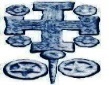 PIA FONDAZIONE DI VALLE CAMONICAONLUSISTITUTO DI RIABILITAZIONETARIFFARIO TERAPIE FISICHE E STRUMENTALIPIA FONDAZIONE DI VALLE CAMONICAONLUSISTITUTO DI RIABILITAZIONETARIFFARIO TERAPIE FISICHE E STRUMENTALIPIA FONDAZIONE DI VALLE CAMONICAONLUSISTITUTO DI RIABILITAZIONETARIFFARIO TERAPIE FISICHE E STRUMENTALIPIA FONDAZIONE DI VALLE CAMONICAONLUSISTITUTO DI RIABILITAZIONETARIFFARIO TERAPIE FISICHE E STRUMENTALIPRESTAZIONIPRESTAZIONIPRESTAZIONIPRESTAZIONIVISITA SPECIALISTICA FISIATRICA                                                                                       € 70,00            VISITA SPECIALISTICA FISIATRICA                                                                                       € 70,00            VISITA SPECIALISTICA FISIATRICA                                                                                       € 70,00            VISITA SPECIALISTICA FISIATRICA                                                                                       € 70,00            FISIOTERAPIAIMPORTOSINGOLOPACCHETTON.5 SEDUTE SCONTO 5%PACCHETTON.10 SEDUTE SCONTO 10%TRATTAMENTO FISIOTERAPICO (seduta di 50 min)€ 40,00€ 190,00€ 360,00LINFODRENAGGIO MANUALE (seduta di 1 ora)€ 40,00€ 190,00€ 360,00PRESSOTERAPIA€ 40,00€ 190,00€ 360,00FISIOTEK (Mobilizzazione passiva)€ 25,00€ 119,00€ 225,00TERAPIE FISIO-MASSOTERAPICHETERAPIE FISIO-MASSOTERAPICHETERAPIE FISIO-MASSOTERAPICHETERAPIE FISIO-MASSOTERAPICHETRATTAMENTO PARZIALE (seduta di 30 minuti)€ 25,00€ 119,00€ 225,00TRATTAMENTO TOTALE (seduta di 1 ora)€ 35,00€ 166,00€ 315,00RIFLESSOLOGIA PLANTARE€ 40,00€ 190,00€ 360,00TERAPIE FISICHE STRUMENTALITERAPIE FISICHE STRUMENTALITERAPIE FISICHE STRUMENTALITERAPIE FISICHE STRUMENTALIELETTROTERAPIA ANTALGICA E DI STIMOLAZIONE (Ionoforesi/Tens/Diadinamica/Galvanica/Interferenziali-Muscolo innervato e denervato)€ 15,00€ 71,00€ 135,00TERMOTERAPIA (Ultravioletti/Infrarossi)€ 15,00€ 71,00€ 135,00LASERTERAPIA I.R. / He€ 20,00€ 95,00€ 180,00MAGNETOTERAPIA€ 20,00€ 95,00€ 180,00ULTRASUONOTERAPIA IN ACQUA€ 15,00€ 71,00€ 135,00ULTRASUONOTERAPIA A MASSAGGIO€ 20,00€ 95,00€ 180,00ALTRE PRESTAZIONIALTRE PRESTAZIONIALTRE PRESTAZIONIALTRE PRESTAZIONIVALUTAZIONE KINESIO TAPING                                                                                   IMPORTO SINGOLO  € 35,00                       VALUTAZIONE KINESIO TAPING                                                                                   IMPORTO SINGOLO  € 35,00                       VALUTAZIONE KINESIO TAPING                                                                                   IMPORTO SINGOLO  € 35,00                       VALUTAZIONE KINESIO TAPING                                                                                   IMPORTO SINGOLO  € 35,00                       APPLICAZIONE KINESIO TAPING                                                                                  IMPORTO SINGOLO  € 10,00                       APPLICAZIONE KINESIO TAPING                                                                                  IMPORTO SINGOLO  € 10,00                       APPLICAZIONE KINESIO TAPING                                                                                  IMPORTO SINGOLO  € 10,00                       APPLICAZIONE KINESIO TAPING                                                                                  IMPORTO SINGOLO  € 10,00                       MUSICOTERAPIA                       MUSICOTERAPIA  (45 minuti)                                                                                                       IMPORTO SINGOLO  € 32,00                       PACCHETTO MUSICOTERAPIA 10 SEDUTE                                                                                                     € 288,00                       